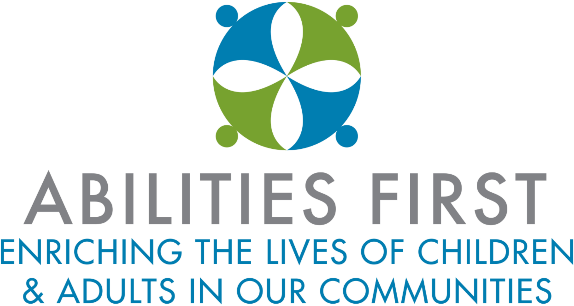  Programa de Instrucción Virtual de Abilities FirstLos estudiantes deberán participar en todas las actividades y clases de aprendizaje virtual/remoto y se verán obligados a completar las tareas La asistencia se tomará todos los días.Los estudiantes asistirán a un programa híbrido de dos días en persona y tres días virtuales por semana.  Las clases se dividirán en cohortes A y B. El 50% de los estudiantes asisten el lunes y martes a la cohorte A y el 50% de los estudiantes asisten el jueves y viernes a la cohorte B.  Los otros tres días de la semana serán virtuales para cada cohorte.Abilities First utilizara la aplicación web de Classroom Dojo una aplicación de teléfono inteligente para apoyar y entregar las lecciones virtuales y actividades para nuestros estudiantes.Se proporcionará capacitación para padres sobre cómo utilizar las características de la plataforma Classroom Dojo con el fin de ayudar a su hijo a participar plenamente en el programa de instrucción virtual.Class Dojo permitirá a los profesores, administradores y padres corresponder a través de un sistema de mensajes de texto como el sistema de mensajería.  Class Dojo permite a los profesores publicar actualizaciones diarias, así como publicar imágenes, videos, actividades, lecciones y enlaces a otros contenidos y recursos de instrucción.  La función Portafolio de Class Dojo será utilizada por los profesores para asignar actividades a estudiantes individuales, un grupo pequeño o toda la clase.  Los padres pueden ayudar al estudiante a devolver su trabajo completo al maestro usando una variedad de opciones incorporadas en la plataforma.  Los estudiantes pueden completar y devolver su trabajo a través de imagen, video, grabación de voz, texto escrito y dibujos hechos digitalmente.Para los estudiantes que no pueden acceder a la Class Dojo, un paquete de actividades semanales estará disponible para ser enviado a casa o recogido por la familia.Se siguirán las Normas de Aprendizaje del Estado de Nueva York. El personal seguirá los mapas curriculares de ELA, Matemáticas, Ciencias y Estudios Sociales en los programas de edad escolar.Los maestros registrarán sus actividades y lecciones mientras imparten instrucción en persona y estarán disponibles en tiempo real y publicadas y archivadas para que las familias las vean en momentos alterno del día.Las experiencias instructivas incluirán oportunidades de aprendizaje asíncronas y sincrónicas, bajo la guía, apoyo y dirección de un maestro.  Esto incluye: completar las tareas asignadas, ver videos instructivos, responder a publicaciones o preguntas, participar en discusiones en clase, etc.Se proporcionarán copias impresas e impresiones de lecciones y actividades para familias que no tienen acceso al programa de instrucción virtual.El maestro ofrecerá un horario de oficina para conexiones y comunicacion con familia.Las familias serán encuestadas para determinar qué modos de tecnología utilizarán, ya sea computadora, tableta o teléfono inteligente.  Se entregarán instrucciones a las que se pueda acceder y ver desde varios dispositivos.Trabajaremos con las familias para tener acceso a un dispositivo electrónico adecuado capaz de apoyar el programa de instrucción virtual para los estudiantes si actualmente no tienen uno disponible en casa.  Los padres/tutores recibirán un informe de progreso por escrito sobre el progreso de su hijo.Se espera que todos los estudiantes completen el trabajo de clase y la tarea asignados, y los maestros estarán disponibles para proporcionar asistencia cuando sea necesario.Los servicios relacionados (terapia del habla, terapia ocupacional, fisioterapia y consejería escolar) se programarán de forma remota mediante el uso de la teleterapia.De acuerdo con las pautas de educación estatal, los estudiantes tendrán sus servicios entregados consistió en su IEP en la mayor medida posible y apropiado. 